Город организатора мероприятия РФ, Московская область, г.о.ЭлектростальНазвание школы (в соответствии с уставом) МОУ «Гимназия № 21»Название мероприятия Проект «Академия научных открытий»Краткое описание идеи мероприятия (для публикации в плане работы на сайте проекта «Школа Росатома») Проект приурочен ко Дню работников атомной промышленности. Школам-участникам  предстоит разработать буклет про известных ученых своего региона в области ядерной физики и атомной энергетики. Работа должна содержать: Биографию ученогоЗаслуги и открытияСферы практического применения открытияФИО и должность ответственного за проведение мероприятия Чунихина Евгения Александровна, Короткова Оксана  Владимировна E-mail ответственного за проведение мероприятия 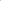 Elgymn21@list.ruНомер мобильного телефона ответственного за проведение мероприятия 8(909) 942 9296